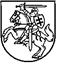 LIETUVOS RESPUBLIKOS ENERGETIKOS MINISTRASįsakymasDĖL Lietuvos respubliKos energetikos ministro 2012 m. rugpjūčio 
7 d. įsakymo Nr. 1-155 „DĖl Šilumos pirkimo–pardavimo sutarčių standartinių sąlygų aprašo patvirtinimo” pakeitimo2017 m. gruodžio 27 d. Nr. 1-344Vilnius1. P a k e i č i u Šilumos pirkimo–pardavimo sutarčių standartinių sąlygų aprašą, patvirtintą Lietuvos Respublikos energetikos ministro 2012 m. rugpjūčio 7 d. įsakymu Nr. 1-155 „Dėl Šilumos pirkimo–pardavimo sutarčių standartinių sąlygų aprašo patvirtinimo“:1.1. Pakeičiu 36 punktą ir jį išdėstau taip:„36. Dėl šilumos tiekėjo kaltės vykdant teisės aktuose įtvirtintus licencijuojamos veiklos įpareigojimus susidariusi šilumos vartotojo skola už suvartotą šilumą iš šilumos vartotojo gali būti išieškoma ne daugiau kaip už du mėnesius, ėjusius prieš einamąjį mėnesį, neskaičiuojant netesybų (delspinigių, palūkanų ar baudų) už visą klaidingai skaičiuoto mokesčio už suvartotą šilumą laikotarpį. Permoka už suvartotą šilumą šilumos vartotojui skaičiuojama už visą klaidingai skaičiuotą laikotarpį.“1.2. Papildau 361 punktu:„361. Sutartyje nustatytu terminu neatsiskaičius už suvartotą šilumos energiją, šilumos vartotojui gali būti skaičiuojami iki 0,02 proc. dydžio delspinigiai (konkretus delspinigių dydis nustatomas Sutartyje) nuo laiku nesumokėtos sumos už kiekvieną pradelstą dieną. Šilumos tiekėjas raštu informuoja šilumos vartotoją apie delspinigių susidarymą, nurodo jų dydį ir susidarymo priežastį.“2. N u s t a t a u, kad šis įsakymas įsigalioja 2018 m. sausio 1 d.Ūkio ministras, pavaduojantis energetikos ministrą 				         Virginijus Sinkevičius